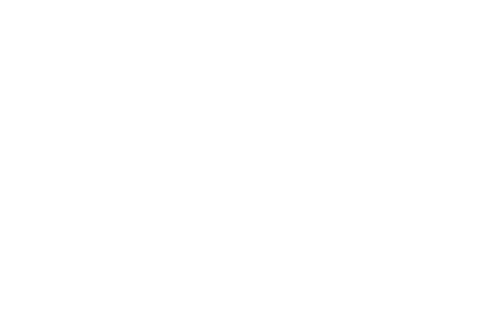 Performance exam on:        1st April 2020 Learning Focus TargetRAGIdentify the section of script you wish to performHomework - Research online if you can watch your script being performed. Live or YouTube. Cut any sections you will not be performing  Identify the sections you will be using for extract 1Identify the sections you will be using for extract 2Begin rehearsing your opening section Date completed by 3rd March 2020Identify and plan what your staging and setting will need to be so it stays the same throughout the whole performance. 5 minutes of performance completed Homework - Lines learnt for the first 5 minutesCompleted by 10th March 202010 minutes of performance completedLines learnt for the first 10 minutesCompleted by 19th March All lines learnt 24th March 2020Identify what Music and sound effects are required for your performance Identify what costume and props are needed for performance  All props & costumes to be brought into school and use in all rehearsalsCreate a YouTube link list to email to Miss Hopwood of SFX & LFX  All costumes in school Date completed by 31st March 2020